Министерство образования и науки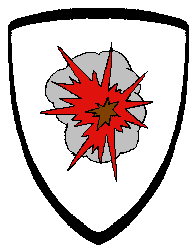 Российской ФедерацииФЕДЕРАЛЬНОЕ ГОСУДАРСТВЕННОЕ БЮДЖЕТНОЕ ОБРАЗОВАТЕЛЬНОЕ УЧРЕЖДЕНИЕ ВЫСШЕГО ОБРАЗОВАНИЯНовосибирский государственный технический университетСибирское отделение Российской академии наукАкадемия военных наукРОССИЙСКАЯ АКАДЕМИЯ РАКЕТНЫХ И АРТИЛЛЕРИЙСКИХ НАУКРЕГИОНАЛЬНЫЙ УРАЛЬСКО-СИБИРСКИЙ ЦЕНТР РАРАНМежрегиональная ассоциация «сибирское соглашение»Новосибирское высшее военное командное училище(военный институт) (филиал) фгвоу впо вунц св «ова вс рф»Всероссийская научно-техническая конференциядля студентов, аспирантов и молодых ученых«Наука. Промышленность. Оборона»Уважаемые коллеги!Приглашаем Вас и сотрудников Вашей организации принять участие  в XVIII Научно-технической конференции «НПО–2017», которая состоится 19-21 апреля 2017 г. в Новосибирском  государственном  техническом университете (630073, г. Новосибирск, пр. К. Маркса, 20).Цель конференции:Активизация научных исследований, налаживание контактов между вузами страны, создание единого информационного и научного пространства по рассматриваемой тематике, повышение интереса студентов к научным исследованиям.Особенность конференции: участие в ней специалистов различных научных специальностей: механиков, физиков, конструкторов, технологов, экологов, экономистов, юристов и др., что определяется междисциплинарным характером вопросов научно-технического обоснования.Основные направления  конференции:конструкция и действие средств поражения и боеприпасов;высокоэнергетические конденсированные системы;самолето- и вертолетостроение и эксплуатация летательных аппаратов (ЛА) и авиационных двигателей;ракетно-космическая техника, системы управления летательными аппаратами;динамика и прочность машин;системы жизнеобеспечения и оборудования ЛА;технологические процессы в промышленности;безопасность технологических процессов и производств;аэрогидродинамика;техника и физика низких температур;экология, природопользование, защита окружающей среды;экономика и управление в промышленности;юридическое сопровождение технологических процессов;радиолокация, радиоэлектронные комплексы и системы.Для участия в конференции и публикации тезисов в сборнике необходимо до 1 апреля выслать следующие материалы:Заявку на участие от организации или участника (приложение 1);Материалы доклада в одном экземпляре;Акт экспертизы о возможности опубликованияпо адресу: 630073 г. Новосибирск, пр. К. Маркса, 20, НГТУ, каф. ГДУ, Гуськову А.В. или на электронную почту conf_npo@craft.nstu.ruТак же для публикации тезисов в сборнике трудов конференции можно зарегистрироваться на сайте конференции npo.conf.nstu.ru. Организационный взнос составляет 500 руб. Тезисы предоставляются в объеме полных 4 стр. Правила оформления научных трудов (приложение 2). Орг. взнос за студентов и аспирантов НГТУ (кроме преподавателей) оплачивает университет при условии выступления на конференции.В величину орг. взноса входят: расходы на оплату работ по подготовке и проведению конференции, оплата издательских и типографических услуг, один экземпляр трудов конференции с материалами участника (участников) конференции.За одну публикацию предоставляется один сборник трудов (независимо от количества соавторов). Обязательны предварительный заказ дополнительных экземпляров сборников трудов и их оплата, поскольку труды будут печататься с учетом количества заявок и обязательных адресов рассылок в библиотеки и организации. Орг. взнос можно оплатить в кассе НГТУ (направление на оплату взять на кафедре ГДУ, НГТУ, 3 корпус, ауд. 107) или перечислить на расчетный счет:ИНН 5404105174 КПП 540401001УФК по Новосибирской области (НГТУ л/с 20516У21090)Банк получателя:Сибирское ГУ Банка РоссииБИК 045004001P/cч. № 40501810700042000002ОКПО  02068953ОКТМО 50701000001ОКОГУ 1322500ОКФС 12ОКОПФ 20903ОКОНХ 92110В назначении платежа указывать обязательноКБК: 00000000000000000130 л/с 20516У21090. Оплата за участие (ФИО участника) в ВНТК НПО-2016 без НДСГен. разрешение: № 07.3004 от 25.03.05Уважаемые авторы! Пожалуйста, перед отправкой проверяйте ваши тезисы на орфографические, пунктуационные ошибки, отсутствие опечаток и ошибок в форматировании. Тезисы печатаются в авторской редакции и не проходят дополнительной корректуры. При наличии грубых ошибок в форматировании Технический комитет и Научный комитет конференции не несут ответственности за качество печатного издания и оставляют за собой право отклонить работу.Приложение 1Форма заявки на участиеПриложение 2Правила оформления текстового документаТекст набирается в русифицированном редакторе Microsoft Word; страницы не нумеруются. Рисунки, таблицы, графики, фотографии должны быть включены в текст работы. Объем до 4 машинописных страниц.Общие свойства документа для Microsoft Word:- формат страницы А4 (210×297 мм), книжная ориентация;- поля: верхнее и нижнее – 2 см, правое и левое 2 см;- шрифт Times New Roman, размер шрифта основного текста – 14 пт;- межстрочный интервал одинарный, отступа перед абзацем и после абзаца нет, абзацный отступ (отступ «красной строки») – 1,25 см;- автоматические переносы отключены;- не допускается использование табуляции или пробелов для формирования отступа первой строки;- не допускается использование пробелов для выравнивания текста (пожалуйста, проверьте, чтобы все слова основного текста были отделены друг от друга не более чем одним пробелом); - сокращения слов не допускаются, кроме общепринятых; аббревиатуры при первом их упоминании должны быть полностью расшифрованы.Оформление иллюстративного материала и таблиц:- при наличии иллюстративного материала (рисунки, диаграммы, фотографии, графики и т.п.) и таблиц в тексте обязательно должна быть ссылка на иллюстрацию (рисунок) или таблицу;- иллюстрацию (рисунок) или таблицу размещают под текстом, в котором впервые дана ссылка на них, или на следующей странице;- при ссылке рекомендуется использовать слова формулировки, например: «… в соответствии с таблицей 1»; «… в таблице 2», «… как видно из рисунка 1»;- допускается приводить ссылку на иллюстрацию (рисунок) или таблицу в круглых скобках с указанием порядкового номера, например: (рис. 1), (табл. 1);- таблицы и иллюстрации (рисунки) должны иметь порядковую нумерацию, нумерация иллюстраций (рисунков) и таблиц ведется раздельно; если рисунок в статье один или таблица в статье одна, то их номера не проставляются;- слово «Таблица» и ее порядковый номер ставят в правом верхнем углу, название таблицы пишется на следующей строке по центру; шрифт TimesNewRoman, 12 пт;- слово «Рис.» и порядковый номер рисунка, название рисунка пишется под рисунком, выравнивается по центру; шрифт TimesNewRoman, 12 пт;- рекомендуемые размеры рисунков: 60×150, 60×70 мм с разрешением не менее 300 dpi.Единицы физических величин. При подготовке рукописи необходимо руководствоваться Международной системой единиц (СИ).Математические формулы. При оформлении формул в качестве символов следует применять обозначения, установленные соответствующими национальными стандартами. Сложные и многострочные формулы должны быть целиком набраны в редакторе формул MicrosoftEquation 3.0 или через вставку формул. Формулы и уравнения, за исключением коротких, следует выделять из текста в отдельную строку. Переносить формулы на следующую строку допускается только на знаках выполняемых операций, причем знак в начале следующей строки повторяют. При переносе формулы на знаке умножения применяют знак «×». Пояснения символов и числовых коэффициентов, входящих в формулу, если они не пояснены ранее в тексте, должны быть приведены непосредственно под формулой в той же последовательности, в которой они даны в формуле. Формулы должны нумероваться сквозной нумерацией арабскими цифрами, которые записывают на уровне формулы справа в круглых скобках. Ссылки в тексте на порядковые номера формул дают в скобках, например: ...в формуле (1).Библиографический список, оформленный в соответствии с ГОСТ Р 7.05‑2008 Библиографическая ссылка. Общие требования и правила составления, составляется по ходу упоминания литературы в тексте и приводится в конце рукописи. В пристатейных списках литературы надо указывать фамилии и инициалы всех авторов статьи, т. к. сокращение авторского коллектива до 2–3 фамилий влечет за собой потерю цитируемости неназванных соавторов. Ссылки в тексте на литературу даются в квадратных скобках, например [1], [2, 3], [4–7], [4, стр. 23–28]. Внимание авторы, в работе не должно быть более 30 % собственных статей, не менее 50 % – литература за последние 10 лет, обязательно включайте иностранные источники (желательно не менее 50 %).Схема компоновки публикации:1. В самой верхней строке с выравниванием по левой стороне пишется код УДК полужирным шрифтом, максимально точно отражающий тематику вашей работы и/или код ВАК (согласно действующей номенклатуре специальностей научных работников). Каталоги кодов УДК можно найти в интернете;2. Ставится пустая строка; 3. Название работы: ПРОПИСНЫМИ БУКВАМИ, полужирным шрифтом, выравнивание по центру. Точка в конце названия не ставится. Обращаем внимание, что в названии тезисов в информационной системе должны быть только те прописные буквы, которые предписываются правилами грамматики и орфографии русского языка;4. После названия работы ставится пустая строка;5. Список авторов: выравнивание по центру, шрифт полужирный курсив. Имя и отчество пишется полностью после фамилии. Соавторы работы и научные руководители разделяются запятой. Для указания степени, звания и должности можно воспользоваться справочными материалами, представленными на сайте журнала: http://journals.nstu.ru/files/2_4/affiliation.doc;6. Для указания принадлежности конкретного автора к конкретной организации используется система цифровых надстрочных индексов. Если авторов несколько, у каждой фамилии и соответствующей организации проставляется цифровой индекс. Если все авторы статьи работают в одной организации, указывать место работы каждого автора отдельно не нужно;7. Название организации: выравнивание по центру, юридический статус организации (ФГОУ ВПО, НОУ ВПО, ФГУН и т.д.) не указывается. Если работа выполнена в нескольких организациях, каждая организация указывается в отдельной строке; 8. Рядом с названием организации через запятую указывается полный почтовый адрес организации (почтовый индекс, страна, город, название улицы и номер дома);9. На следующей строке указывается полужирным курсивом Фамилия И. О. для каждого автора и его электронная почта: выравнивание по центру, после адреса электронной почты никаких знаков не ставится;10. Корреспондентский почтовый адрес и телефон для контактов с авторами статьи (можно один на всех авторов);11. Аннотация (авторское резюме) на основе ГОСТ 7.9-95 – сжатый обзор содержания работы (по ГОСТ не менее 10 строк, 850 знаков), указывает на ключевые проблемы, на подход к этим проблемам и на достижения работы; следует применять значимые слова из текста статьи;12. Ключевые слова и словосочетания, которые отражают основное содержание статьи и, по возможности, не повторяют термины заглавия и аннотации (5–10 штук). Ключевые слова или словосочетания отделяются друг от друга запятой;13. Желательная структура текста представляемого материала: - Введение (краткий обзор по состоянию проблемы с цитатами или ссылками на актуальную литературу; в конце раздела необходимо сформулировать цель или задачу нового исследования и то, как вы это осуществили);- Теория (для теоретических работ) или методика экспериментального исследования (для экспериментальных работ). Следует избегать повторений, излишних подробностей и известных положений, подробных выводов формул и уравнений (приводить лишь окончательные формулы, пояснив, как они получены);- Результаты и обсуждение;- Выводы (по результатам работы, описанной в данной статье; следует быть лаконичным);14. Библиографический список отделяется от основного текста, позиции нумеруются, после номера ставится точка. В тексте ссылки на литературу оформляются номерами пунктов в квадратных скобках через запятую или тире: [1], [2, 3], [1–4].Англоязычный блок статьи подготавливается после русскоязычного списка литературы.Англоязычный блок должен включать следующую информацию: Заглавие работы; Фамилию И.О. (всех авторов); Аффилиация всех авторов (принадлежность к организации); Аннотация (Abstract) 100–250 слов; Ключевые слова (Keywords).Англоязычная часть статьи должна включать в себя:1. Название статьи (Title), переведенное с русского языка. В переводе заглавий статей на английский язык не должно быть никаких транслитераций с русского языка, кроме непереводимых названий собственных имен и др. объектов, имеющих собственные названия; также не используется непереводимый сленг, известный только русскоговорящим специалистам. Это также касается авторских аннотаций и ключевых слов;2. Аффилиация (Affiliation). Для каждого автора с новой строки указывается: Фамилия и Имя и Отчество, степень, звание, должность, адрес электронной почты (e-mail). С новой строки указывается место работы каждого автора в именительном падеже: официальное название организации на английском языке, которую он представляет, полный почтовый адрес организации (включая название улицы, город, почтовый индекс, страна). Для указания принадлежности конкретного автора к конкретной организации используется система цифровых надстрочных индексов. (Для указания степени, звания и должности можно воспользоваться справочными материалами, представленными на сайте журнала: http://journals.nstu.ru/files/2_4/affiliation.doc);3. Аннотация (Abstract) – по объему больше аннотации на русском языке и включает 100–250 слов, рекомендуется следовать хронологии статьи, использовать англоязычную специальную терминологию, не включать несущественные детали и использовать активный, а не пассивный залог, избегать сложных грамматических конструкций (не применимых в научном английском языке);4. Ключевые слова (Keywords) На английском языке – использовать термины из контролируемых словарей.Внимание! Работы с ошибками и некорректным переводом могут быть отклонены.Пример оформления статьи---------------------------------------------------------------------------------------------------------------------------------------------------------УДК 553.98:550.84ГАЗОХРОМАТОГРАФИЧЕСКОЕ ОПРЕДЕЛЕНИЕАЦЕТОНА В ВОЗДУХЕМалышева Анастасия Олеговна 12, аспирант; Петров Иван Иванович 21 Институт нефтегазовой геологии и геофизики им. А. А. Трофимука СО РАН, 630090, Россия, г. Новосибирск, пр. Академика Коптюга, 32 Новосибирский государственный технический университет, 630073, Россия, г. Новосибирск, пр. Карла Маркса, 20, тел. (913)005-48-19Малышева А. О.,email nastymana@yandex.ruПетров И. И., e-mail iipetrovtest@yandex.ruАдрес для корреспонденции: Малышева Анастасия Олеговна, Новосибирский государственный технический университет, 630073, Россия, г. Новосибирск, пр. Карла Маркса, 20, тел. (913)005-48-19Аннотация:Ключевые слова:<желательная структура текста представляемого материала >1. Введение2. Теория  или методика экспериментального исследования или  материалы и методы и др.Особенностью газохроматографического анализа является необходимость периодической градуировки (калибровки) в процессе измерений [1]… Пример оформления рисунка представлен на рис. 1–2.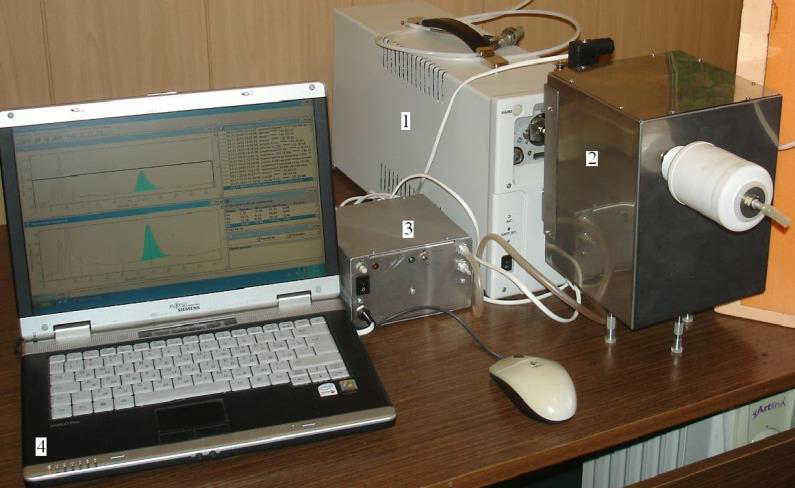 Рис. 1. Хроматограф ЭХО-В-ФИД с пробоотборной приставкой:1 – хроматограф "ЭХО-В-ФИД"; 2 – пробоотборная приставка; 3 – блокобеспечения пробоотборной приставки; 4 – персональный компьютер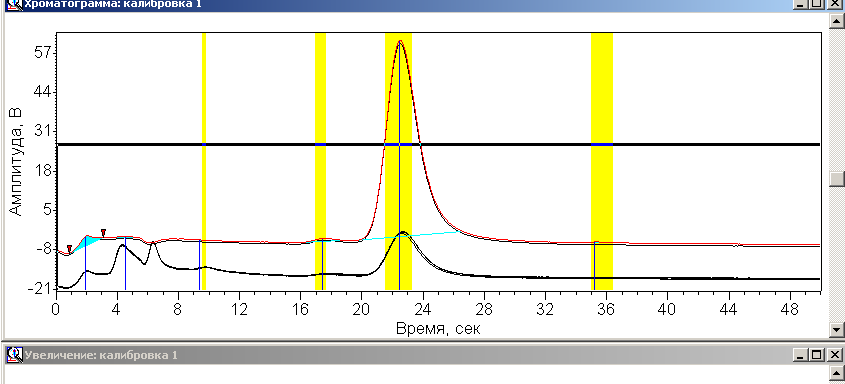 Рис. 2. Хроматограммы газовой фазы (290 мл) над водой (200 мл),содержащей 1 мкл ацетона (верхняя), и хроматограммывыдыхаемого человеком воздуха (нижние)В области малых концентраций пользуются законом Генри (1) и уравнением материального баланса (2).                                                             (1)Таблица 1Пример оформления таблицы3. Результаты и обсуждение4. ВыводыБиблиографический список:Яшин Я. И., Яшин Е. Я., Яшин А. Я. Газовая хроматография. – М.: ТрансЛит, 2009. – 528 с. Содержание легких углеводородов в выдыхаемом воздухе в зависимости от факторов риска метаболических нарушений / В. Ю. Куликов, Л. А. Руяткина, М. Ю. Сорокин, Е. С. Шабанова, М. Н. Балдин, В. М. Грузнов, А. П. Ефименко, Д. В. Петровский, Е. П. Шнайдер, М. П. Мошкин // Физиология человека. – 2011. – Т. 37, № 3. – С. 70–75. Взаимосвязь между содержанием в выдыхаемом воздухе ацетона и особенностями метаболических нарушений у больных сахарным диабетом первого и второго типов [Электронный ресурс] / В. Ю. Куликов, Л. А. Руяткина, М. Ю. Сорокин, Е. С. Шабанова, М. Н. Балдин, В. М. Грузнов, А. П. Ефименко, Д. В. Петровский, Е. П. Шнайдер, М. П. Мошкин // Медицина и образование в Сибири: электронный научный журнал. –2011. – № 1. – Режим доступа: http://ngmu.ru/cozo/mos/article/text_full.php?id=468 Англоязычный блок статьиФамилия_________________________Имя_____________________________Отчество_________________________Организация_______________________________________________________Должность________________________Индекс___________________________Почтовый адрес_______________________________________________________________________________________________________________________________Телефон__________________________Факс_____________________________E–mail___________________________ Участие с докладом:Устный СтендовыйАвторы___________________________________________________________Название доклада____________________________________________________________________________________________КонцентрацияВремя, сСредняявысота пика, ВСредняяплощадь, В∙сКонцентрация,10-6 мг/см3Калибровка 22,4864,95160,525,25Выдох 22,6214,1435,651,2